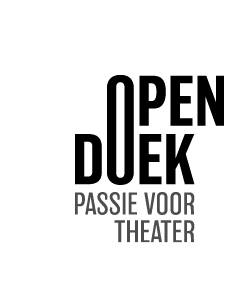 OVEREENKOMST GEBRUIK VAN PRIVAAT DOMEINDomein: …………………………………………………………………………………………………………………….Straat + nr:…………………………………………………………………………………………………………………Postcode + gemeente: ………………………………………………………………………………………………Omschrijving: …………………………………………………………………………………………………………….Ik, eigenaar van het hierboven omschreven domein, geef toestemming aan ……………………… ………………………… om het te gebruiken in het kader van de theaterwandelingen op …………………… …………………………….Gelezen en goedgekeurd op XX/XX/XX				Gelezen en goedgekeurd op XX/XX/XXOrganisator Theaterwandeling					Eigenaar domein